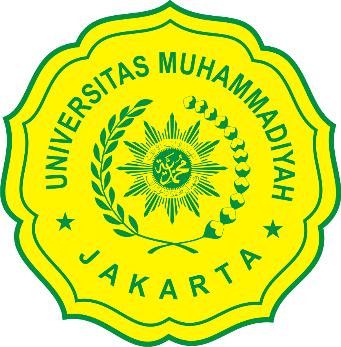 Penyusun :Dr. Izzatusholekha, M.SiPERKULIAHAN SEMSTER GASAL TA 2022/2023PRESENSI PERKULIAHAN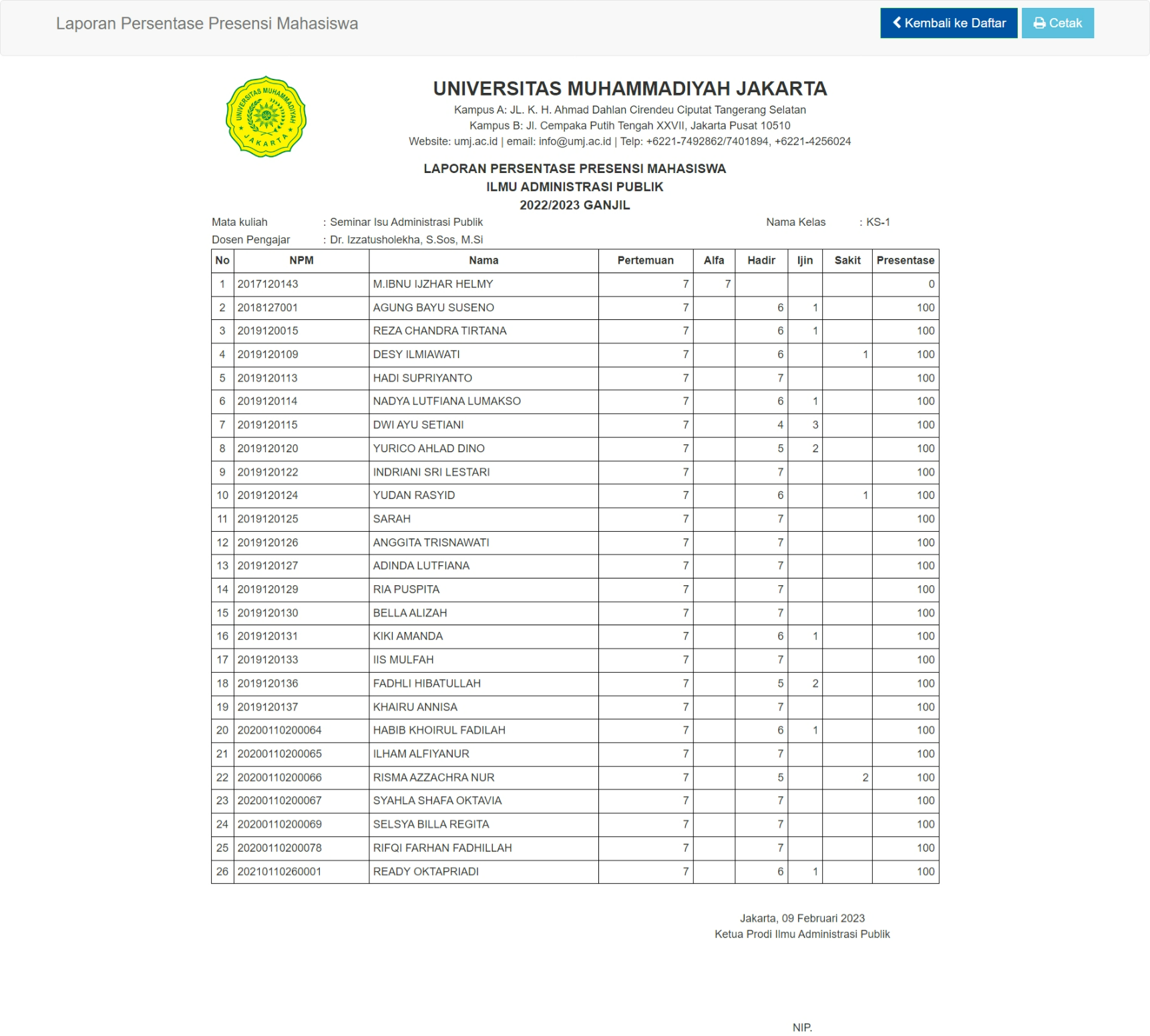 REALISASI/BERITA ACARA PERKULIAHAN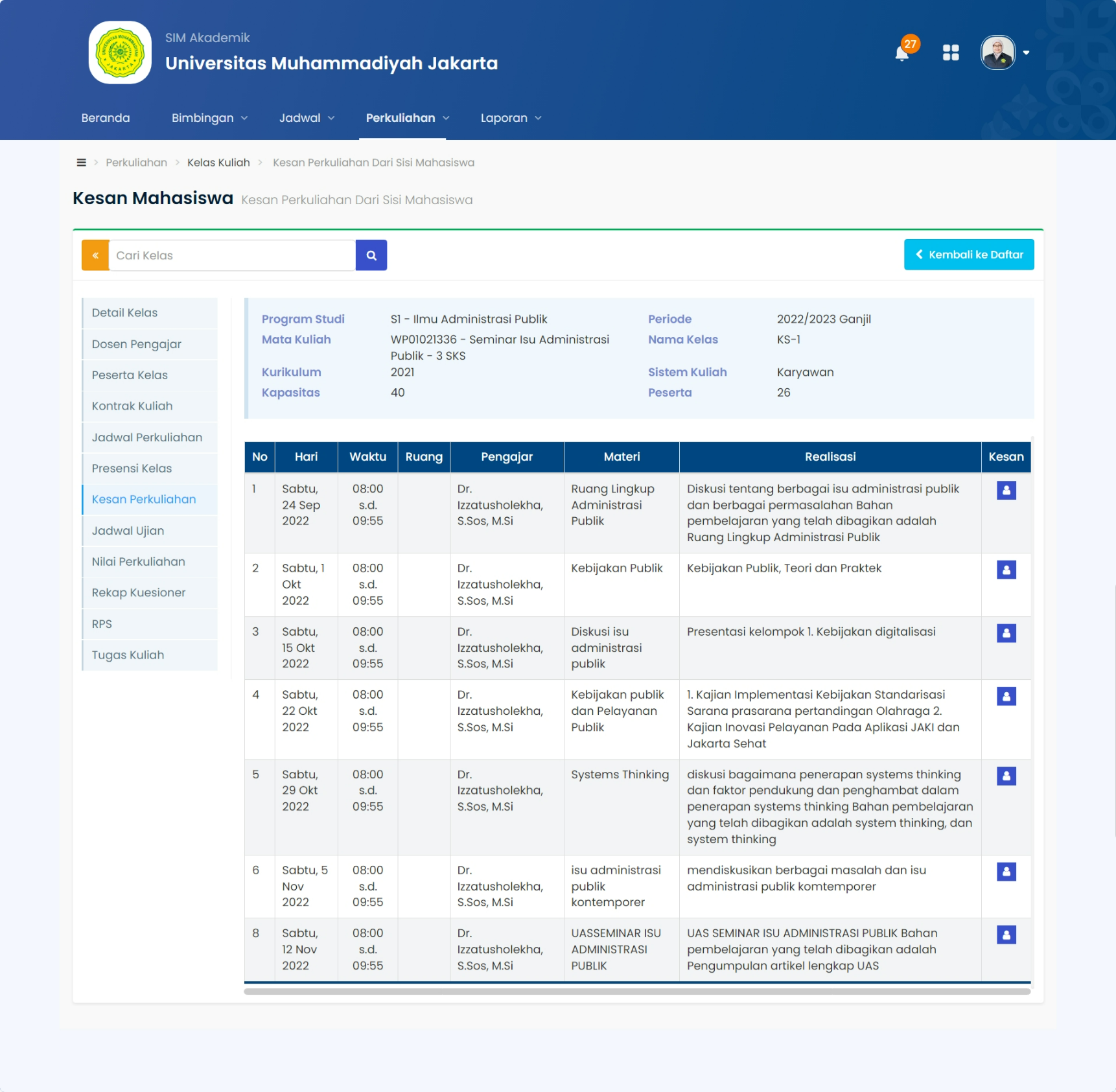 NILAI PERKULIAHANKUISIONER MAHASISWA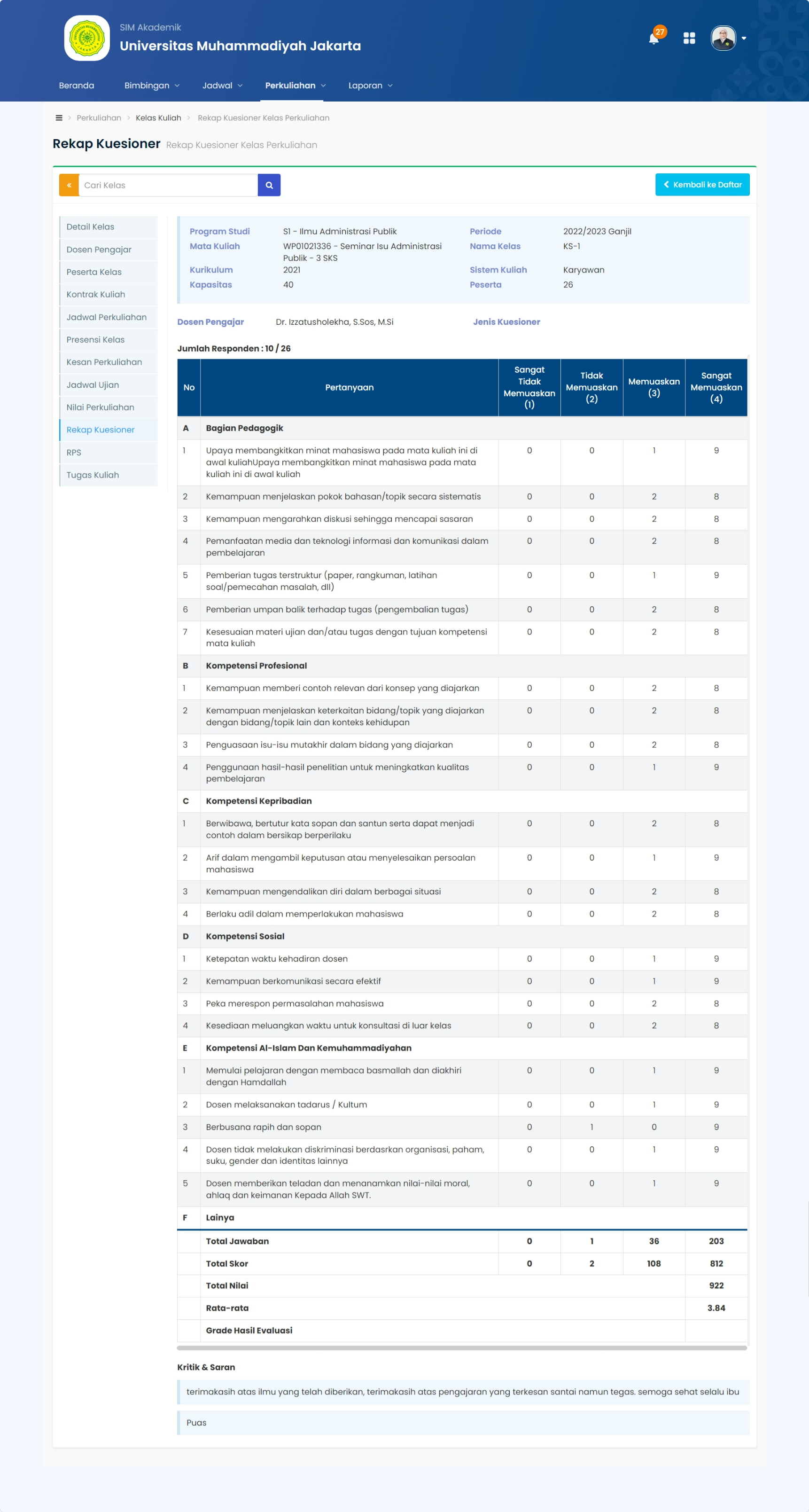 